DEKLARATËmbi projektet e financuara nga burimet publike të financimit në vitin 2019deklarojmë se organizata jonë:  (sheno emrin e OJQ-së)Vendos “X” në pjesën e deklaratës e cila është adekuate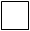 Ka marrë mbështetje financiare për projektet e tyre nga burime publike në vitet 2017/2018, sipas thirrjeve publike të organeve qeveritare, komunave, institucioneve tjera publike, fondeve të BE-së apo fondeve tjera vendore ose ndërkombëtareËshtë në proces të implementimit të projekteve nga burimet publike t financimit, dhe në të njëjtën kohë duke i përmbushur obligimet kontraktualeI ka përmbushur të gjitha detyrimet kontraktuale për mbështetjen financiare të pranuar nga donatorët dhe ofruesit e tjerë të mbështetjes financiare publikeNuk i ka përmbushur të gjitha detyrimet kontraktuale për mbështetjen financiare të pranuar nga donatorët dhe ofruesit e tjerë të mbështetjes financiare publike______________________________________________________________________Deklarojeni arsyen pse OJQ ka dështuar të përmbushë detyrimet kontraktualeVendi dhe data:Emri dhe nënshkrimi i përfaqësuesit të autorizuar